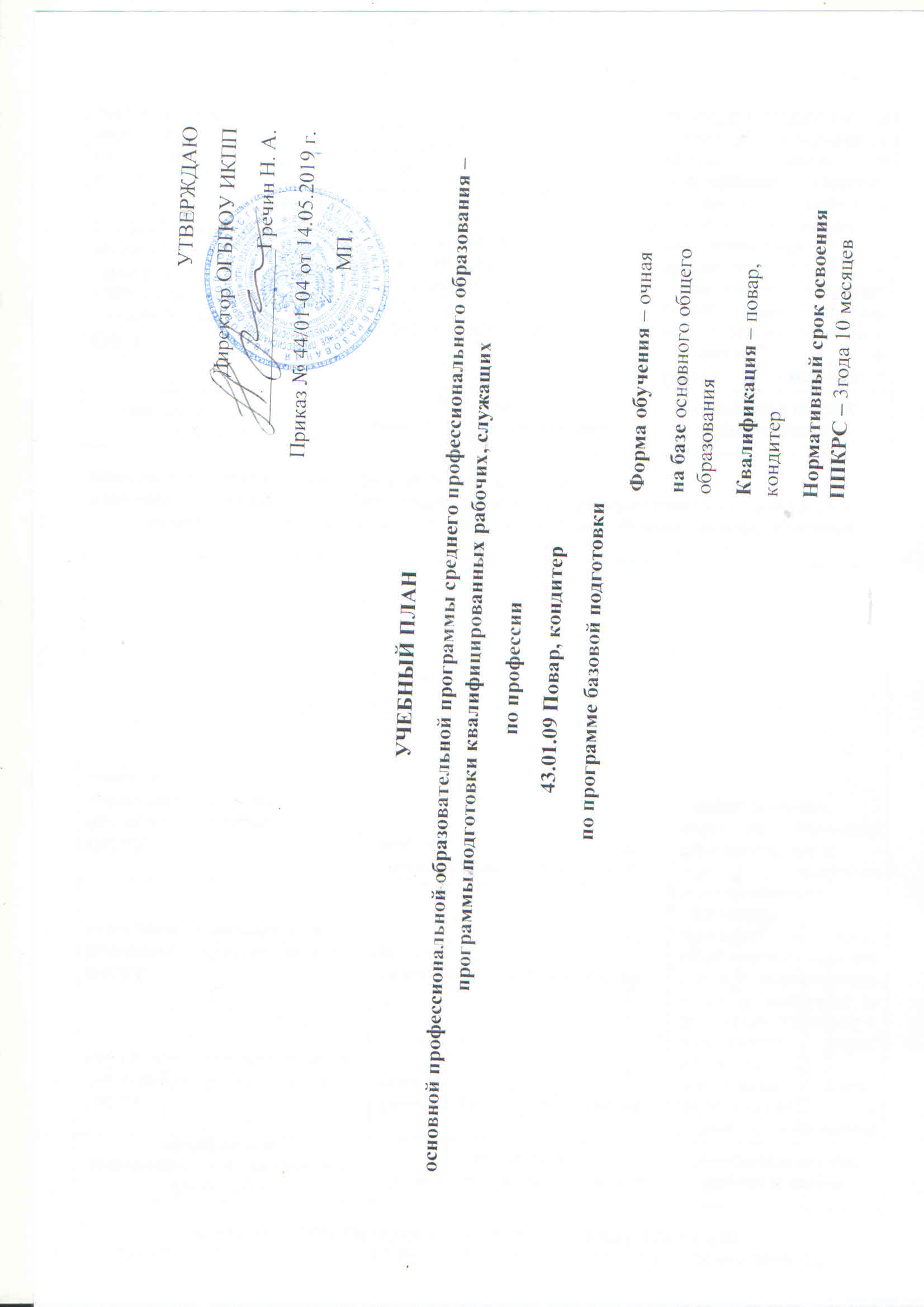 ПОЯСНИТЕЛЬНАЯ ЗАПИСКА к учебному плану по специальности 19.02.07 Технология молока и молочных продуктовУчебный план регламентирует порядок реализации программы подготовки квалифицированных рабочих, служащих Учебный план является частью программы подготовки квалифицированных рабочих, служащих  образовательного учреждения, включающей также программы учебных дисциплин, профессиональных модулей, другие материалы, обеспечивающие воспитание и подготовку обучающихся. Учебный план определяет качественные и количественные характеристики ППКРС по профессии. В нем отображается логическая последовательность, объемные параметры учебной нагрузки в целом, по годам обучения и по семестрам; перечень учебных дисциплин, профессиональных модулей и их составных элементов (междисциплинарных курсов, учебной и производственной практик); последовательность изучения учебных дисциплин и профессиональных модулей; виды учебных занятий; распределение различных форм промежуточной аттестации по годам обучения и по семестрам; распределение по семестрам и объемные показатели подготовки и проведения государственной итоговой аттестации. При формировании учебного плана учитывались следующие нормы нагрузки: максимальный объем учебной нагрузки обучающихся составляет 54 академических часа в неделю, включая все виды аудиторной и внеаудиторной учебной работы; максимальный объем обязательной аудиторной учебной нагрузки обучающихся при очной форме обучения составляет 36 академических часов в неделю. Аудиторная нагрузка студентов предполагает проведение теоретических, практических занятий и лабораторных работ. При формировании учебного плана распределяется весь объем времени, отведенного на реализацию ППКРСЗ, включая базовую и вариативную части. Промежуточная аттестация в форме экзамена проводится в день, освобожденный от других форм учебной нагрузки. Промежуточная аттестация в форме зачета или дифференцированного зачета проводится за счет часов, отведенных на освоение соответствующего модуля или дисциплины. Количество экзаменов в учебном году в процессе промежуточной аттестации студентов по очной форме получения образования не превышает – 3, а количество зачетов и дифференцированных зачетов – 10. Продолжительность каникул в зимний период составляет не менее двух недель.Сводные данные по бюджету времени (в неделях) 2019-2022 по специальности 19.02.07  Технология молока и молочных продуктовКалендарный учебный график на 2019-2022 учебные годы Специальность 19.02.07  Технология молока и молочных продуктов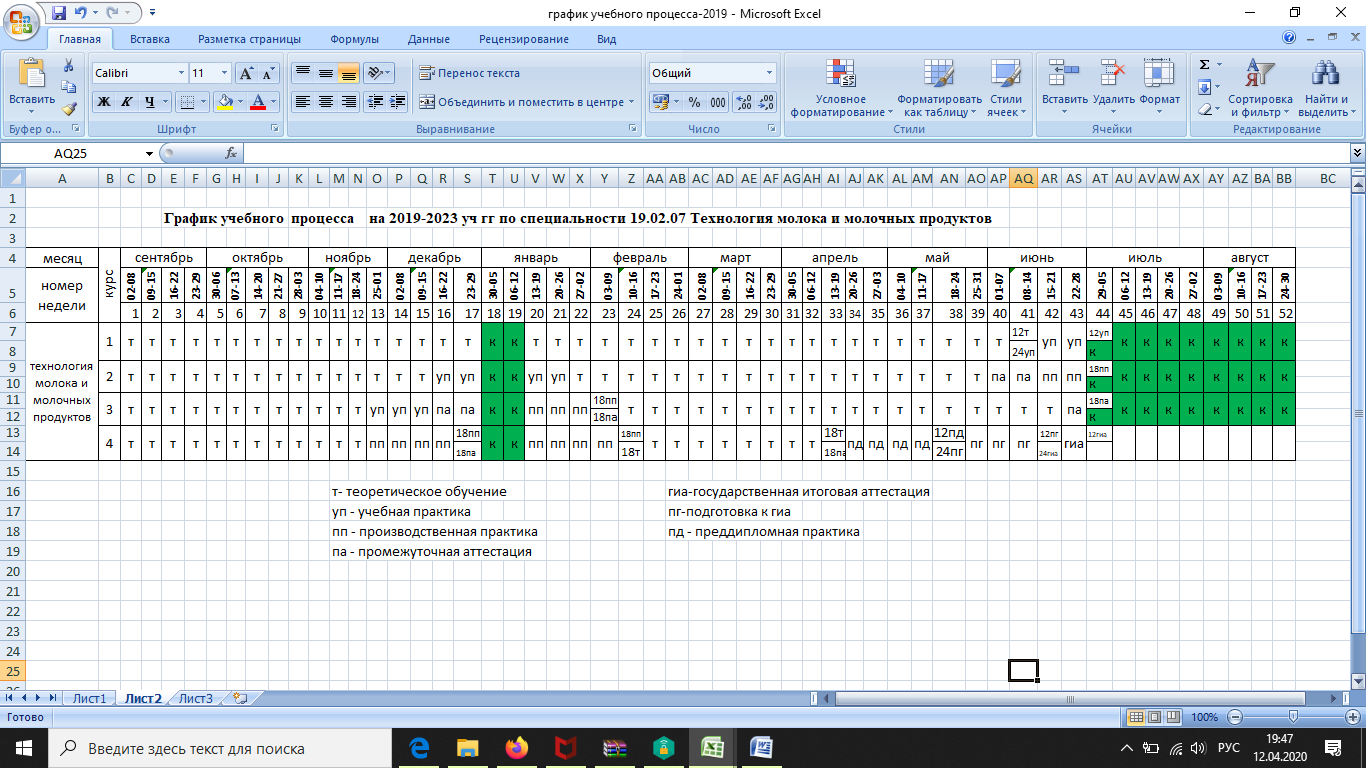 План учебного процесса специальность 19.02.07. Технология молока и молочных продуктовПлан учебного процесса специальность 19.02.07. Технология молока и молочных продуктовПлан учебного процесса специальность 19.02.07. Технология молока и молочных продуктовПлан учебного процесса специальность 19.02.07. Технология молока и молочных продуктовПлан учебного процесса специальность 19.02.07. Технология молока и молочных продуктовПлан учебного процесса специальность 19.02.07. Технология молока и молочных продуктовПлан учебного процесса специальность 19.02.07. Технология молока и молочных продуктовПлан учебного процесса специальность 19.02.07. Технология молока и молочных продуктовПлан учебного процесса специальность 19.02.07. Технология молока и молочных продуктовПлан учебного процесса специальность 19.02.07. Технология молока и молочных продуктовПлан учебного процесса специальность 19.02.07. Технология молока и молочных продуктовПлан учебного процесса специальность 19.02.07. Технология молока и молочных продуктовПлан учебного процесса специальность 19.02.07. Технология молока и молочных продуктовПлан учебного процесса специальность 19.02.07. Технология молока и молочных продуктовИндексНаименование циклов, дисциплин, профессиональных модулей, МДК, практикФормы промежуточной аттестацииУчебная нагрузка обучающихся (час.)Учебная нагрузка обучающихся (час.)Учебная нагрузка обучающихся (час.)Учебная нагрузка обучающихся (час.)Учебная нагрузка обучающихся (час.)Распределение обязательной нагрузки по курсам и семестрам (час. в семестр)Распределение обязательной нагрузки по курсам и семестрам (час. в семестр)Распределение обязательной нагрузки по курсам и семестрам (час. в семестр)Распределение обязательной нагрузки по курсам и семестрам (час. в семестр)Распределение обязательной нагрузки по курсам и семестрам (час. в семестр)Распределение обязательной нагрузки по курсам и семестрам (час. в семестр)Распределение обязательной нагрузки по курсам и семестрам (час. в семестр)Распределение обязательной нагрузки по курсам и семестрам (час. в семестр)вариативная частьИндексНаименование циклов, дисциплин, профессиональных модулей, МДК, практикФормы промежуточной аттестацииМаксимальная  Самостоятельная работа обучающихся в( т.ч.проект)Обязательная аудиторнаяОбязательная аудиторнаяОбязательная аудиторнаяI курсI курсII курсII курсIII курсIII курсIV курсIV курсвариативная частьИндексНаименование циклов, дисциплин, профессиональных модулей, МДК, практикФормы промежуточной аттестацииМаксимальная  Самостоятельная работа обучающихся в( т.ч.проект)всего занятийв т. ч.в т. ч.1 сем.2 сем.3 сем.4 сем.5 сем.6 сем.7сем8семвариативная частьИндексНаименование циклов, дисциплин, профессиональных модулей, МДК, практикФормы промежуточной аттестацииМаксимальная  Самостоятельная работа обучающихся в( т.ч.проект)всего занятийв т. ч.в т. ч.17241724,51724,51724вариативная частьИндексНаименование циклов, дисциплин, профессиональных модулей, МДК, практикФормы промежуточной аттестацииМаксимальная  Самостоятельная работа обучающихся в( т.ч.проект)всего занятийв т. ч.в т. ч.нед.нед.нед.нед.нед.нед.неднедвариативная частьИндексНаименование циклов, дисциплин, профессиональных модулей, МДК, практикФормы промежуточной аттестацииМаксимальная  Самостоятельная работа обучающихся в( т.ч.проект)всего занятийлекцийлаб. и практ. занятий6128646128826128826128649001234567891011121314151617ОУД.00Общеобразовательный учебный цикл/4/2/6/8/-/-/-/-/21067021404839565473434275222ОУД.00Общие общеобразовательные учебные дисциплины/3/2/1/6/-/-/-/-/1214406808441367260253113182ОУД.01.Русский язык.дз/-/-/э/-/-/-/-/1173978611717221722ОУД.02Литература./-/-/-/дз/-/-/-/-/17659117902738251737ОУД.03.Иностранный язык/-/дз/-/-/-/-/-/-/176591171175463ОУД.04.Математика/дз/-/-/э/-/-/-/-/234781561005651214539ОУД.05.История/-/-/-/дз/-/-/-/-/17659117942334421724ОУД.06.Физическая культура/з/-/з/дз/-/-/-/-/176591171010734421724ОУД.07.ОБЖ/-/дз/-/-/-/-/-/-/105357056143238ОУД.08.Астрономия/-/-/-/дз/-/-/-/-/54183630636Общеобразовательные учебные дисциплины по выбору из обязательных предметных областей ( базовые)/-/-/3/-/-/-/-/-/416139277222551288267ОУД.09.Физика/-/-/дз/-/-/-/-/-/14649976829344221ОУД.10. Обществознание/-/-/дз/-/-/-/-/-/162541089018602028ОУД.11.География/-/-/дз/-/-/-/-/-/1083672648342018По выбору из обязательных предметных областей (профильные)/1/-/2/1/-/-/-/-/42014028014213868779540ОУД.12Информатика/-/-/дз/-/-/-/-/-/15050100100343432ОУД.13Химия/дз/-/-/э/-/-/-/-/16254108802817213040ОУД.14Биология/-/-/дз/-/-/-/-/-/10836726210172233УД.00Дополнительные учебные дисциплины/-/-/-/1/-/-/-/-/5617393451722УД 01Экология моего края/-/-/-/дз/-/-/-/-/5617393451722ПППрофессиональная подготовка0∕4∕2∕5∕5∕7∕6∕945361512302418081216139322265426432684432324900ОГСЭОбщий гуманитарный и социально-экономический цикл0∕1∕1∕0∕0∕1∕1∕17022344681433251224121607298572436ОГСЭ.01Основы философии/-/-/-/-/-/э/-/-/682048482028ОГСЭ.02История/-/-/дз/-/-/-/-/-/68204844448ОГСЭ.03Иностранный язык∕-∕-∕-∕-∕-∕-∕дз∕-∕17681681684128263439ОГСЭ.04Физическая культура∕-∕-∕-∕-∕-∕-∕-∕дз∕33616816820148323226361824ОГСЭ. 05Основы культуры профессионального общения∕-∕дз∕-∕-∕-∕-∕-∕-∕541836315122436ЕНМатематический и общий естественнонаучный цикл0∕0∕0∕0∕1∕2∕0∕033611222410911548486860ЕН 01Математика∕-∕-∕-∕-∕дз∕-∕-∕-∕722448133548ЕН 02Экологические основы природопользования∕-∕-∕-∕-∕-∕дз∕-∕-∕48163224832ЕН 03Химия∕-∕-∕-∕-∕-∕э∕-∕-∕21672144727248482028П.00Профессиональный учебный цикл0/3/1/1/5/4/5/8349811662332155677612729896318292526375300864ОП.00.Общепрофессиональный учебный цикл0/2/0/1/3/1/4/21319440879548331741043412513611320291319ОП.01.Инженерная графика∕-∕-∕-∕дз∕-∕-∕-∕-∕722448192915181524ОП.02.Техническая механика∕-∕-∕-∕-∕дз∕-∕-∕-∕102346846222017171424ОП.03.Электротехника и электронная техника∕-∕дз∕-∕-∕-∕-∕-∕-∕8127543618223224ОП.04.Микробиология, санитария и гигиена в пищевом производстве∕-∕дз∕-∕-∕-∕-∕-∕-∕9130614714372424ОП.05.Биохимия и микробиология молока и молочных продуктов∕-∕-∕-∕-∕э∕-∕-∕-∕17057113704317484825ОП.06.Автоматизация технологических процессов∕-∕-∕-∕-∕-∕дз∕-∕-∕6020403821010101024ОП 07Информационные технологии в профессиональной деятельности∕-∕-∕-∕-∕-∕-∕дз∕-∕1705711311319603430ОП 08Метрология и стандартизация∕-∕-∕-∕-∕-∕-∕э∕-∕7525503416262424ОП 09Правовые основы профессиональной деятельности∕-∕-∕-∕-∕-∕-∕дз∕-∕72244838104824ОП 10Основы экономики, менеджмента и маркетинга∕-∕-∕-∕-∕-∕-∕-∕дз∕183611229032517124ОП 11Охрана труда∕-∕-∕-∕-∕э∕-∕-∕-∕6923463511182824ОП 12Безопасность жизнедеятельности∕-∕-∕-∕-∕-∕-∕дз∕-∕1023468571117171717ОП 13Основы предпринимательской деятельности∕-∕-∕-∕-∕-∕-∕-∕дз∕7224483810282048ПМ.00Профессиональные модули0/1/1/4/1/3/1/62179726145310084455319462193156413173209545ПМ.01Приемка и первичная обработка молочного сырьяЭ(к)22374149955453781892МДК.01.01Технология приемки и первичной обработки молочного сырья∕-∕-∕-∕э∕-∕-∕-∕-∕22374149955453781892УП.01Учебная практика∕-∕дз∕-∕-∕-∕-∕-∕-∕3636ПП.01Производственная практика∕-∕-∕-∕дз∕-∕-∕-∕-∕3636ПМ.02Производство цельномолочных продуктов, жидких и пастообразных продуктов детского питанияЭ(к)55018336720116660316334844352104МДК.02.01Технология производства цельномолочных продуктов, жидких и пастообразных продуктов детского питания∕-∕-∕-∕-∕-∕-∕-∕э∕55018336720116660316334844352104УП.02Учебная практика∕-∕-∕-∕-∕дз∕-∕-∕-∕108363636ПП.02Производственная практика∕-∕-∕-∕-∕-∕-∕-∕дз∕144363672ПМ.03Производство различных сортов сливочного масла и продуктов из пахтыЭ(к)45915330620799563151834342103МДК.03.01Технология производства различных сортов сливочного масла и продуктов из пахты∕-∕-∕-∕-∕-∕-∕-∕э∕45915330620799563151834342103УП.03Учебная практика∕-∕-∕дз∕-∕-∕-∕-∕-∕723636ПП 03Производственная практика∕-∕-∕-∕-∕-∕-∕-∕дз∕126543636ПМ 04Производство различных видов сыра и продуктов из молочной сывороткиЭ(к)449150299251486152834459103МДК.04.01Технология производства различных видов сыра и продуктов из молочной сыворотки∕-∕-∕-∕-∕-∕-∕-∕дз∕449150299251486152834459103УП.04Учебная практика∕-∕-∕-∕дз∕-∕-∕-∕-∕3636ПП 04Производственная практика∕-∕-∕-∕-∕-∕-∕дз∕-∕903654ПМ 05Организация работы структурного подразделенияЭ(к)49816633225478701634356143МДК 05.01Управление структурным подразделением организации∕-∕-∕-∕-∕-∕-∕-∕дз∕378126252196567083435663МДК 05.02Документационное обеспечение управления∕-∕-∕-∕-∕-∕дз∕-∕-∕120408058228080УП 05Учебная практика∕-∕-∕-∕-∕дз∕-∕-∕-∕3636ПП 05Производственная практика∕-∕-∕-∕-∕-∕-∕-∕дз∕903654ПМ 06Выполнение работ по одной или нескольким профессиям рабочих, должностям служащихЭ(к)УП 06Учебная практика∕-∕-∕-∕-∕дз∕-∕-∕-∕723636ПП 06Производственная практика∕-∕-∕-∕-∕-∕дз∕-∕-∕5454ГИА.00Государственная итоговая аттестация6 недГИА.01Подготовка выпускной квалификационной работы4 недГИА.02Защита выпускной квалификационной работы2 неддисциплиндисциплин559562478455276271259115355Консультации: по 4 часа на одного обучающегося на каждый учебный годКонсультации: по 4 часа на одного обучающегося на каждый учебный годКонсультации: по 4 часа на одного обучающегося на каждый учебный годКонсультации: по 4 часа на одного обучающегося на каждый учебный годКонсультации: по 4 часа на одного обучающегося на каждый учебный годМДКМДК5319462193156413173209545Государственная итогавая аттестация:                                                                                                   Выпускная квалификационная работа (дипломная работа /дипломный проект)Государственная итогавая аттестация:                                                                                                   Выпускная квалификационная работа (дипломная работа /дипломный проект)Государственная итогавая аттестация:                                                                                                   Выпускная квалификационная работа (дипломная работа /дипломный проект)Государственная итогавая аттестация:                                                                                                   Выпускная квалификационная работа (дипломная работа /дипломный проект)Государственная итогавая аттестация:                                                                                                   Выпускная квалификационная работа (дипломная работа /дипломный проект)учебная практикаучебная практика1087272108Государственная итогавая аттестация:                                                                                                   Выпускная квалификационная работа (дипломная работа /дипломный проект)Государственная итогавая аттестация:                                                                                                   Выпускная квалификационная работа (дипломная работа /дипломный проект)Государственная итогавая аттестация:                                                                                                   Выпускная квалификационная работа (дипломная работа /дипломный проект)Государственная итогавая аттестация:                                                                                                   Выпускная квалификационная работа (дипломная работа /дипломный проект)Государственная итогавая аттестация:                                                                                                   Выпускная квалификационная работа (дипломная работа /дипломный проект)производственная практика (по профилю специальности) производственная практика (по профилю специальности) 90126162162Государственная итогавая аттестация:                                                                                                   Выпускная квалификационная работа (дипломная работа /дипломный проект)Государственная итогавая аттестация:                                                                                                   Выпускная квалификационная работа (дипломная работа /дипломный проект)Государственная итогавая аттестация:                                                                                                   Выпускная квалификационная работа (дипломная работа /дипломный проект)Государственная итогавая аттестация:                                                                                                   Выпускная квалификационная работа (дипломная работа /дипломный проект)Государственная итогавая аттестация:                                                                                                   Выпускная квалификационная работа (дипломная работа /дипломный проект)производственная практика (преддипломная)производственная практика (преддипломная)144Государственная итогавая аттестация:                                                                                                   Выпускная квалификационная работа (дипломная работа /дипломный проект)Государственная итогавая аттестация:                                                                                                   Выпускная квалификационная работа (дипломная работа /дипломный проект)Государственная итогавая аттестация:                                                                                                   Выпускная квалификационная работа (дипломная работа /дипломный проект)Государственная итогавая аттестация:                                                                                                   Выпускная квалификационная работа (дипломная работа /дипломный проект)Государственная итогавая аттестация:                                                                                                   Выпускная квалификационная работа (дипломная работа /дипломный проект)ГИА6 нед.Государственная итогавая аттестация:                                                                                                   Выпускная квалификационная работа (дипломная работа /дипломный проект)Государственная итогавая аттестация:                                                                                                   Выпускная квалификационная работа (дипломная работа /дипломный проект)Государственная итогавая аттестация:                                                                                                   Выпускная квалификационная работа (дипломная работа /дипломный проект)Государственная итогавая аттестация:                                                                                                   Выпускная квалификационная работа (дипломная работа /дипломный проект)Государственная итогавая аттестация:                                                                                                   Выпускная квалификационная работа (дипломная работа /дипломный проект)промежуточная аттестацияпромежуточная аттестация7272721818Государственная итогавая аттестация:                                                                                                   Выпускная квалификационная работа (дипломная работа /дипломный проект)Государственная итогавая аттестация:                                                                                                   Выпускная квалификационная работа (дипломная работа /дипломный проект)Государственная итогавая аттестация:                                                                                                   Выпускная квалификационная работа (дипломная работа /дипломный проект)Государственная итогавая аттестация:                                                                                                   Выпускная квалификационная работа (дипломная работа /дипломный проект)Государственная итогавая аттестация:                                                                                                   Выпускная квалификационная работа (дипломная работа /дипломный проект)Экзаменов Экзаменов 42212ИТОГО:   обязательная аудиторная нагрузка 4428 часов
                   внеаудиторная самостоятельная работа 2214 часовИТОГО:   обязательная аудиторная нагрузка 4428 часов
                   внеаудиторная самостоятельная работа 2214 часовИТОГО:   обязательная аудиторная нагрузка 4428 часов
                   внеаудиторная самостоятельная работа 2214 часовИТОГО:   обязательная аудиторная нагрузка 4428 часов
                   внеаудиторная самостоятельная работа 2214 часовИТОГО:   обязательная аудиторная нагрузка 4428 часов
                   внеаудиторная самостоятельная работа 2214 часовЭкзаменов (квалификационных)Экзаменов (квалификационных)111ИТОГО:   обязательная аудиторная нагрузка 4428 часов
                   внеаудиторная самостоятельная работа 2214 часовИТОГО:   обязательная аудиторная нагрузка 4428 часов
                   внеаудиторная самостоятельная работа 2214 часовИТОГО:   обязательная аудиторная нагрузка 4428 часов
                   внеаудиторная самостоятельная работа 2214 часовИТОГО:   обязательная аудиторная нагрузка 4428 часов
                   внеаудиторная самостоятельная работа 2214 часовИТОГО:   обязательная аудиторная нагрузка 4428 часов
                   внеаудиторная самостоятельная работа 2214 часовДифф.зачетовДифф.зачетов35563456ИТОГО:   обязательная аудиторная нагрузка 4428 часов
                   внеаудиторная самостоятельная работа 2214 часовИТОГО:   обязательная аудиторная нагрузка 4428 часов
                   внеаудиторная самостоятельная работа 2214 часовИТОГО:   обязательная аудиторная нагрузка 4428 часов
                   внеаудиторная самостоятельная работа 2214 часовИТОГО:   обязательная аудиторная нагрузка 4428 часов
                   внеаудиторная самостоятельная работа 2214 часовИТОГО:   обязательная аудиторная нагрузка 4428 часов
                   внеаудиторная самостоятельная работа 2214 часовЗачетовЗачетов11курсОбучение по дисциплинам и междисциплинарным курсамУчебная практикаПроизводственная практикаПроизводственная практикаПреддипломная практикаПромежуточная аттестацияГосударственная итоговая аттестацияканикулыВсего по курсам123345678913833----1152233442,5-2-10,552331333,5-4-10,552421--9416243всего в часах/неделях4428/123360/10360/10540/15144/4252/7216/634199